Места и даты проведения зональных этапов областной военно-спортивной игры «Вперёд, мальчишки!» в 2021 году1) город ЛИПЕЦК «30» марта 2021 года;2) город ЕЛЕЦ «15» апреля 2021 года;3) Лев-Толстовский «14» апреля 2021 года;4) Измалковский район «10» апреля 2021 года;5) Липецкий район «с 5 по 15» апреля 2021 года;Места проведения зональных этаповобластной военно-спортивной игры «Вперёд, мальчишки!» на территории Липецкой области в 2021 году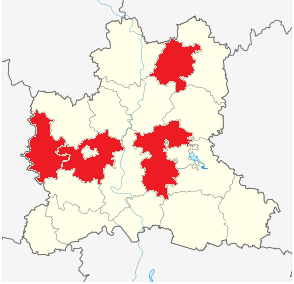 В 2021 году областная военно-спортивная игра «Вперёд, мальчишки!» 800-летию со дня рождения Новгородского Князя Александра Невского.. Зональные этапы состоятся в г. Липецке, г. Ельце, Лев-Толстовском, Измалковском и Липецком муниципальных районах. Финал состоится в селе Доброе Добровского муниципального района.Контактные данные ответственных за проведение зональных этапов:Лев-Толстовский район – Селифанова Светлана Анатольевна тел.8-920-512-00-16;Измалковский район – Басова Лидия Алексеевна тел. 22-23-81; Липецкий район - уточняетсяКонтактная информация: www.патриот48.рф; vpv48@bk.ru; 8 (4742) 4760731.Данковский район2.Краснинский район3.Измалковский район4.Чаплыгинский район5.Лебедянский район6.Становлянский район7.Липецкий район1.Тербунский район2.Долгоруковский район3.Воловский район4.Елецкий район5.Задонский район6.Кадетская школан1.Лев-Толстовский район2.Усманский район3.Добринский район4.Грязинский район5.Хлевенский район6.Добровский район